Act of Contrition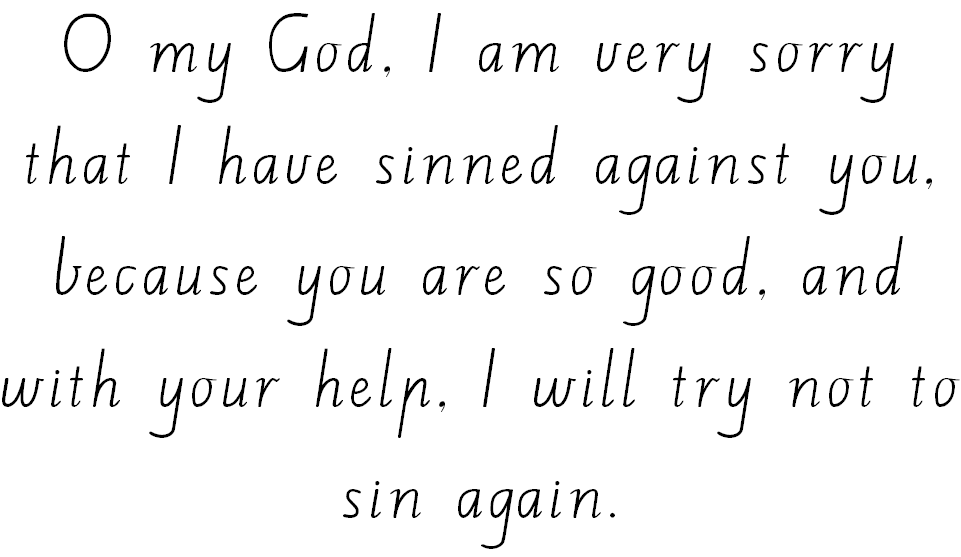 